Πηγαίνετε στον παρακάτω σύνδεσμο:http://ebooks.edu.gr/modules/ebook/show.php/DSDIM-E103/440/2920,11571/Κάντε προαιρετικά τις 3 δραστηριότητες (3 κυκλάκια)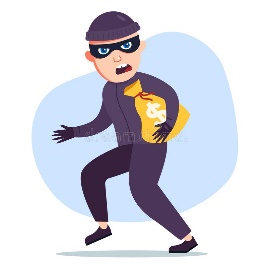 Πηγαίνετε στην δραστηριότητα Β. Ο αστυνόμος ανακρίνει τον Jack Smith για μια ληστεία τράπεζας. Ακούστε το ηχητικό όσες φορές θέλετε και αποφασίστε αν όλες οι προτάσεις στη σ. 90 (Β) του βιβλίου σας είναι σωστές.(γράψτε Right ή Wrong)Κάντε την άσκηση C (σ. 91)- ΑντιστοίχισηΣτον ίδιο σύνδεσμο, πηγαίνετε στην δραστηριότητα D. Εδώ η αστυνομία ανακρίνει την Sue Adams, το κορίτσι του Jack. Ακούστε τι λέει και βάλτε στο βιβλίο σας, στην D, τη σωστή σειρά των προτάσεων.Στον ίδιο σύνδεσμο, πηγαίνετε στη δραστηριότητα G και ακούστε τον αστυνομικό να ανακρίνει την κα White, μάρτυρα σε μια άλλη ληστεία τράπεζας. Μετά απαντήστε:When the robbery happened, Mrs White was…a) at home b) at the bank  c) outside2) She saw…a) a robber come in b) two young boys  c)the police3) He had his face covered with…a) a man’s sock  b) a jacket  c) a lady’s stocking4) She was….a) angry   b)scared   c) surprised5) He had a….. in his handa) gun b) a bottle  c)  knife6) He went to the ….a) toilet   b) manager’s office   c)cashier’s7) He was about………feet tall.a) 6   b) 9   c) 58) He asked for ….a) the content of the safe  b)a glass of water  c)a magazine9) He was …… because there wasn’t much money.a) sad  b) angry  c)disappointed10) As he was going out, he….a) dropped the money down  b) he fell upon the police  c) he took off the stocking11) What do you think happened next? Write in 1-2 sentences the end of the story. Μπορείτε να στείλετε τις απαντήσεις σας φωτογραφίζοντας τες από το τετράδιό σας/βιβλίο σας μέχρι την Τρίτη 12/5. Κάθε Τετάρτη θα έχουμε καινούριο μάθημα και θα σας στέλνω και τις απαντήσεις του προηγούμενου μαθήματος. Enjoy your new lesson!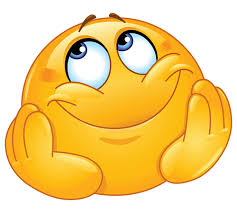 